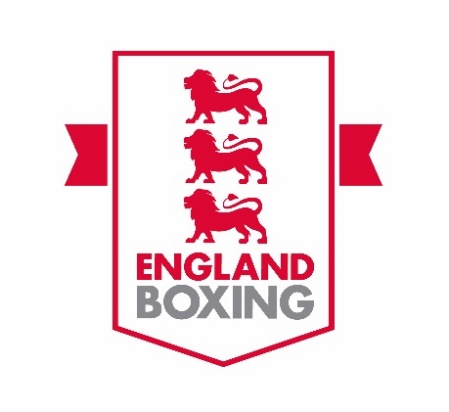 EMPIRE FIGHTING CHANCE PROGRAMME
– EXPRESSION OF INTEREST
Club Name…………………………………………………………………………………….. Club Region……………………………………………………………………………………Club postcode………………………………………………………………………………… Name of person completing the form and position………………………………………..…………………………………………………………………………………………………..Contact email…………………………………………………………………………………. Contact Tel……………………………………………………………………………………. What is the need of young people for a program in your community?..........................…………………………………………………………………………………………………..…………………………………………………………………………………………………..…………………………………………………………………………………………………..…………………………………………………………………………………………………..………………………………………………………………………………………………….. Why does the club want to deliver more social programmes to young people?............…………………………………………………………………………………………………..…………………………………………………………………………………………………..…………………………………………………………………………………………………..…………………………………………………………………………………………………..………………………………………………………………………………………………….. What specifically can Empire Fighting Chance support your club with?........................…………………………………………………………………………………………………..…………………………………………………………………………………………………..…………………………………………………………………………………………………..…………………………………………………………………………………………………..………………………………………………………………………………………………….. What experience does your club have tackling issues such as anti-social behaviours, mental health issues, work in schools etc? (it will not affect your application if this is limited experience)…………………………………………………………………………………………………..…………………………………………………………………………………………………..…………………………………………………………………………………………………..…………………………………………………………………………………………………..…………………………………………………………………………………………………..…………………………………………………………………………………………………..